ОТЗЫВна выпускную квалификационную работуна тему “Вычислительные методы при идентификации малых молекул по масс-спектрам”выполненнуюМиловым Артёмом ИгоревичемПриродные соединения имеют множество применений в медицине, фармакологии и т.д. Многие из них обладают сравнительно малой молекулярной массой, в связи с чем их относят к т.н. малым молекулам. Для идентификации природных соединений в биологических образцах широко применяется высокопроизводительная тандемная масс-спектрометрия. Большие объемы данных, генерируемые в ходе масс-спектрометрического анализа, требуют применения соответствующих вычислительных методов. В настоящее время исследователям доступен ряд вычислительных инструментов для идентификации экспериментальных масс-спектров путем сравнения их с базой данных химических соединений. Каждый из этих инструментов имеет свои ограничения, обусловленные применяемыми моделями и набором обучающих данных. Целью работы А.И. Милова являлось создание программного инструмента для сравнительной оценки качества работы инструментов идентификации масс-спектров малых молекул. В программе реализовано два режима: в первом для вычисления метрик используется набор аннотированных данных, где для каждого масс-спектра известен правильный ответ, во втором режиме реализован подход целевой-ложный (target-decoy). Последний подход крайне распространен в протеомике, где для оценки доли ложноположительных идентификаций формируется искусственная база данных химических соединений (в случае протеомики – пептидов), каждая идентификация которыми считается ложной. Разнообразие химических структур малых молекул делает построение такой базы данных нетривиальной задачей. Поэтому в работе используется предложенный ранее альтернативный подход, основанный на создании искусственного набора спектров. Работа была выполнена А.И. Миловым самостоятельно и добросовестно. В ходе работы автор продемонстрировал знания в области статистики, теории алгоритмов и разработки программного обеспечения. Полученные результаты могут служить основой для научной публикации.Считаю, что выпускная квалификационная работа А.И. Милова заслуживает оценки “отлично”, а ее автор заслуживает присуждения степени бакалавра.Научный руководитель, д.ф.-м.н., доцент факультета МКН СПбГУ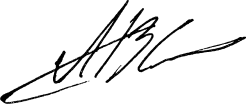 А.В. Степанов